Contrat de donentre Mémoires d’Ici et Prénom, nom, adresse complète du/de la/des/ donateur/trice(s)Prénom, nom                              donne/nent de manière définitive à Mémoires d’Ici les documents décrits ci-dessous. Mémoires d’Ici devient propriétaire des documents d’archives donnés et en dispose à sa convenance, selon les règles d’usage en archives.1. ContenuCes archives sont constituées par :Description du contenuMémoires d’Ici certifie avoir reçu ces documents à titre de don.2. Conservation et classementMémoires d’Ici s’engage à conserver ces documents de manière sûre et appropriée, ainsi qu’à les classer et à les inventorier, selon leurs disponibilités.Les documents donnés sont intégrés dans le fonds « Témoins du COVID-19 ».3. ConsultationLes documents susmentionnés sont consultables par toute personne, aux mêmes conditions que celles en vigueur pour les documents déposés à Mémoires d’Ici non soumis à une consultation réservée et conformément aux dispositions légales.L'inventaire du fonds est intégré à la base de données ; il sera publié et consultable sur le site Internet de Mémoires d’Ici4. ForEn cas de différend au sujet de ce contrat, Saint-Imier est le for juridique.Ce contrat est fait en 2 exemplaires, un pour Mémoires d’Ici, un pour le/la donateur/trice.Saint-Imier, le 3 juin 2020Lieu et dateSylviane Messerli, directrice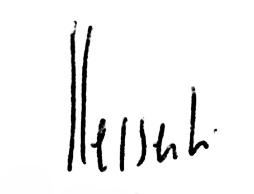 Prénom, nom …………………………………………...
Signature……………………………………………...